Bydgoszcz, dn. 06.07.2020r.Uniwersytet Kazimierza Wielkiego w BydgoszczyAdres: 85-064 Bydgoszcz,ul. Chodkiewicza 30ZAPYTANIE OFERTOWE NR UKW/DZP-282-ZO-B-20/2020	Uniwersytet Kazimierza Wielkiego w Bydgoszczy ul. Chodkiewicza 30, 85-064 Bydgoszcz występuje, na podstawie art. 4 d ust. 1 pkt. 1 ustawy Prawo zamówień Publicznych (t.j. Dz. U. 2019 poz. 1843.) z Zapytaniem Ofertowym na realizację zamówienia:Tytuł zamówienia: Rodzaj zamówienia: UsługaTermin wykonania zamówienia: do 1 września   2020r.Opis przedmiotu zamówienia:Przedmiotem zamówienia jest usługa badawcza. Obowiązki Wykonawcy:Usługa (badanie naukowe): przygotowanie bibliotek genomowych, sekwencjonowanie następnej oraz trzeciej generacji z DNA jądrowego.Szczegóły techniczne dotyczące zamówienia:przygotowanie bibliotek genomowych typu TrueSeq PCR-free o wielkości insertu 350pz oraz sekwencjonowanie następnej generacji przy pomocy urządzenia Illumina NovaSeq 6000  lub analogicznego w trybie sparowanych końców (ang. pair end), długość odczytu 151 pz, do głębokości (ang. coverage) co najmniej 30x – 15 prób - pochodzących z gatunku Sorbus torminalis (680 Mpz);przygotowanie bibliotek typu TrueSeq PCR-free o wielkości insertu 350pz oraz sekwencjonowanie następnej generacji przy pomocy urządzenia Illumina NovaSeq 6000  lub analogicznego, w trybie sparowanych końców (ang. pair end), długość odczytu 151 pz, do głębokości (ang. coverage) co najmniej 30x – 31 prób - pochodzących z gatunku Fraxinus excelsior (800 Mpz);przygotowanie bibliotek genomowych oraz sekwencjonowanie na urządzeniu PacBio Sequel II lub analogicznym, odczyty o długości do 30kpz, głębokości (ang. coverage) co najmniej 100x – trzech niezależnych prób: 1) Fraxinus excelsior (800 Mpz), 2) Sorbus torminalis (680 Mpz), 3) Sorbus aucuparia (700 Mpz);dostarczenie danych w formie elektronicznej lub na dysku przenośnym;wsparcie naukowe.Obowiązki Zamawiającego:Zamawiający dostarczy Wykonawcy próbki w postaci wyizolowanego ogólnogenomowego DNA.Szczegółowe warunki świadczenia usługi zostały określone w Rozdziale 3 SIWZ – istotne dla stron postanowienia umowy (projekt umowy).5.        Opis sposobu obliczania ceny:5.1      Cena oferty powinna obejmować wszystkie koszty realizacji przedmiotu zamówienia, jakie poniesie Wykonawca z tytułu należytej oraz zgodnej z obowiązującymi przepisami realizacji przedmiotu zamówienia.5.2.       Cena powinna więc zawierać wszystkie koszty, takie jak: (np.  inne opłaty i podatki) oraz powinna uwzględniać także ewentualne upusty i rabaty zastosowane przez Wykonawcę.5.3. 	Cena oferty powinna być wyrażona w złotych polskich (PLN) z dokładnością do dwóch miejsc po przecinku. 5.4	Jeżeli złożona zostanie oferta, której wybór prowadzić będzie do powstania obowiązku podatkowego Zamawiającego zgodnie z przepisami o podatku od towarów i usług w zakresie dotyczącym: •	wewnątrzwspólnotowego nabycia towarów, •	importu usług lub towarów,•	mechanizmu odwróconego obciążenia podatkiem VAT, Zamawiający w celu oceny takiej oferty doliczy do przedstawionej w niej ceny podatek od towarów i usług, który miałby obowiązek wpłacić zgodnie z obowiązującymi przepisami.5.5. Wykonawca, składając ofertę, informuje Zamawiającego, czy wybór oferty będzie prowadzić do powstania u Zamawiającego obowiązku podatkowego, wskazując nazwę (rodzaj) towaru lub usługi, których dostawa lub świadczenie będzie prowadzić do jego powstania, oraz wskazując ich wartość bez kwoty podatku, tym celu należy złożyć wypełnione Oświadczenie stanowiące Załącznik nr 4 lub Załącznik nr 5  jeśli taka sytuacja nie wystąpi.Kryteria wyboru oferty:6.1. Zamawiający oceni i porówna jedynie te oferty, które:a) zostaną złożone przez Wykonawców nie wykluczonych przez Zamawiającego z niniejszego postępowania;b)nie zostaną odrzucone przez Zamawiającego.6.2. Oferty zostaną ocenione przez Zamawiającego w oparciu o następujące kryteria i ich znaczenie:I.Cena ofertowa brutto za wykonanie przedmiotu zamówienia. Znaczenie kryterium (waga) - 80%Cena to wartość wyrażona w jednostkach pieniężnych, którą kupujący jest obowiązany zapłacić przedsiębiorcy za usługę. W cenie uwzględnia się podatek VAT oraz podatek akcyzowy jeżeli na podstawie odrębnych przepisów sprzedaż podlega obciążeniu podatkiem VAT lub podatkiem akcyzowym.Oferta z najniższą ceną otrzyma 80 pkt., inne proporcjonalnie mniej według wzoru:                                                najniższa cena bruttoOcena punktowa (C) = ------------------------------------------- x 100 pkt. x 80 %                                          cena brutto badanej ofertyII. dla kryterium doświadczenie zawodowe Zamawiający oceni udokumentowane doświadczenie w realizacji projektów w zakresie usługi, odpowiadającej swoim rodzajem przedmiotowi niniejszego zamówienia tj. udokumentowane doświadczenie w wykonywaniu usług sekwencjonowania a następnie przeliczy ilość punktów według wzoru:                                               Ilość punktów w badanej ofercie X Ocena oferty X = ---------------------------------------------------------------------------------- x 100 x 20%Maksymalna ilość punktów uzyskana w kryterium „doświadczenie zawodowe” wśród złożonych ofertOcena za doświadczenie zawodowe zostanie dokonana na podstawie wypełnionego druku zał. nr 3 za realizację projektów w zakresie usługi, odpowiadającej swoim rodzajem przedmiotowi niniejszego zamówienia tj. udokumentowane doświadczenie w wykonywaniu usług sekwencjonowania. Zamawiający wymaga realizacji min. 1 projektu w ramach spełniania warunku udziału w postępowaniu (zgodnie z pkt 9.1 zapytania ofertowego), za każdy następny projekt przyzna dodatkowy 1 pkt.Zasady przyznawania punktów w kryterium „doświadczenie zawodowe”:Za najkorzystniejszą w ramach w /w kryteriów uznana zostanie oferta z najkorzystniejszym bilansem ceny ofertowej brutto  i doświadczenia zawodowego.Łączna ilość punktów ocenianej oferty (ocena końcowa): W = C + Dgdzie: W – ocena końcowa, C – punkty za cenę, D – punkty za doświadczenie.Sposób przygotowania oferty:Każdy Wykonawca może złożyć tylko jedną ofertę. Oferta musi być podpisana przez osoby upoważnione do reprezentowania Wykonawcy (Wykonawców wspólnie ubiegających się o udzielenie zamówienia)Oferta musi być sporządzona w 1 egzemplarzu, w języku polskim. W przypadku gdy ofertę podpisuje pełnomocnik, do oferty należy dołączyć ORYGINAŁ lub kopię poświadczoną notarialnie pełnomocnictwa udzielonego osobie podpisującej ofertę przez osobę prawnie upoważnioną do reprezentowania Wykonawcy.Oferta musi być podpisana w sposób umożliwiający identyfikację osoby podpisującej, podpis lub podpisy muszą być czytelne lub opatrzone pieczęciami imiennymi.Integralną część oferty stanowią Załączniki do Zapytania Ofertowego.Wszystkie dokumenty/załączniki muszą być podpisane przez osobę upoważnioną do składania oferty, sporządzone w języku polskim lub przetłumaczone na język polski, następnie należy  zeskanować i dołączyć do oferty w formie załącznika na platformie zakupowej.Miejsce i termin składania oferty:Ofertę należy przesłać poprzez platformę zakupową w nieprzekraczalnym terminie: Jako termin złożenia oferty będzie przyjęta data i godzina złożenia na platformie zakupowej.Tytuł zamówienia: „Przygotowanie bibliotek genomowych”, nr sprawy: UKW/DZP-282-ZO-B-20/2020.9. Warunki stawiane Wykonawcom ubiegającym się o zamówieniem oraz opis sposobu dokonania oceny spełnienia warunków9.1. O udzielenie zamówienia mogą ubiegać się wykonawcy, którzy spełniają warunki udziału w postępowaniu w zakresie:1) kompetencji lub uprawnień do prowadzenia określonej działalności zawodowej, o ile wynika to z odrębnych przepisów;2) sytuacji ekonomicznej lub finansowej;3) zdolności technicznej lub zawodowej.W zakresie zdolności technicznej lub zawodowej Wykonawca musi spełnić następujący warunek:Doświadczenie zawodowe:Warunek Zamawiający uzna za spełniony jeżeli Wykonawca zrealizował - w okresie ostatnich trzech lat przed upływem terminu składania ofert, a jeżeli okres prowadzenia działalności jest krótszy – w tym okresie, co najmniej jedną usługę, której przedmiotem zamówienia była  realizacja usług w zakresie usług sekwencjonowania o wartości minimum 50.000,00 zł brutto z załączeniem dowodów, że została wykonana należycie. Wzór wykazu stanowi załącznik nr 3 - „Doświadczenie zawodowe”.10. OŚWIADCZENIA I DOKUMENTY WYMAGANE DLA POTWIERDZENIA SPEŁNIANIA PRZEZ WYKONAWCÓW WARUNKÓW UDZIAŁU W POSTĘPOWANIU:      1)Aktualny odpis z właściwego rejestru lub z centralnej ewidencji i informacji o działalności gospodarczej, w przypadku:podmiotów posiadających osobowość prawną jak i spółek prawa handlowego nieposiadających osobowości prawnej – wyciąg z Krajowego Rejestru Sądowego,osób fizycznych wykonujących działalność gospodarczą - zaświadczenie o wpisie do rejestru CEIDG (Centralna Ewidencja i Informacja o Działalności Gospodarczej),działalności prowadzonej w formie spółki cywilnej – umowa spółki cywilnej lub zaświadczenie o wpisie do ewidencji działalności gospodarczej każdego ze wspólników.Jeżeli w kraju, w którym wykonawca ma siedzibę lub miejsce zamieszkania lub miejsce zamieszkania ma osoba, której dokument dotyczy, nie wydaje się dokumentów, o których mowa w ust. 10 pkt. 1), zastępuje się je dokumentem zawierającym odpowiednio oświadczenie wykonawcy, ze wskazaniem osoby albo osób uprawnionych do jego reprezentacji, lub oświadczenie osoby, której dokument miał dotyczyć, złożone przed notariuszem lub przed organem sądowym, administracyjnym albo organem samorządu zawodowego lub gospodarczego właściwym ze względu na siedzibę lub miejsce zamieszkania wykonawcy lub miejsce zamieszkania tej osoby.  Dokumenty, o których mowa powyżej,  powinny być wystawione nie wcześniej niż 6 miesięcy przed upływem terminu składania ofert. pełnomocnictwo do podpisania ofert (oryginał lub kopia potwierdzona za zgodność z oryginałem przez notariusza), względnie do podpisania innych dokumentów składanych wraz z ofertą, o ile prawo do ich podpisania nie wynika z innych dokumentów złożonych wraz z ofertą.Formularz ofertowy – Załącznik nr 1;Oświadczenie o spełnianiu warunków udziału w postępowaniu– Załącznik nr 2;„Doświadczenie zawodowe” – Załącznik nr 3.Oświadczenie o powstaniu obowiązku podatkowego po stronie Zamawiającego – Załącznik nr 4.Oświadczenie o braku  obowiązku podatkowego po stronie Zamawiającego – Załącznik nr 5.Wszystkie dokumenty/załączniki muszą być podpisane przez osobę upoważnioną do składania oferty, sporządzone w języku polskim lub przetłumaczone na język polski, następnie należy  zeskanować i dołączyć do oferty w formie załącznika na platformie zakupowej.11. Zamawiający zastrzega sobie prawo wyboru oferty o cenie wyższej, przy czym w takim wypadku uzasadni dokonanie wyboru. 12. Zamawiający zastrzega sobie prawo odwołania ogłoszenia o zamówieniu w przypadku zaistnienia uzasadnionych przyczyn, jak również prawo unieważnienia ogłoszenia o zamówieniu bez podania przyczyny.13. Zgodnie z art. 13 ust. 1 i 2 rozporządzenia Parlamentu Europejskiego i Rady (UE) 2016/679 z dnia 27 kwietnia 2016 r. w sprawie ochrony osób fizycznych w związku z przetwarzaniem danych osobowych i w sprawie swobodnego przepływu takich danych oraz uchylenia dyrektywy 95/46/WE (ogólne rozporządzenie o ochronie danych) (Dz. Urz. UE L 119 z 04.05.2016, str. 1), dalej „RODO”, zamawiający informuje, że:	administratorem Pani/Pana danych osobowych jest Uniwersytet Kazimierza Wielkiego z siedzibą przy ul. Chodkiewicza 30, 85-064 Bydgoszcz;	administrator danych osobowych powołał Inspektora Ochrony Danych nadzorującego prawidłowość przetwarzania danych osobowych, z którym można skontaktować się za pośrednictwem adresu e-mail: iod@ukw.edu.pl;	Pani/Pana dane osobowe przetwarzane będą na podstawie art. 6 ust. 1 lit. c RODO w celu związanym z postępowaniem o udzielenie zamówienia publicznego prowadzonym w trybie zapytania ofertowego;	odbiorcami Pani/Pana danych osobowych będą osoby lub podmioty, którym udostępniona zostanie dokumentacja postępowania w oparciu o art. 8 oraz art. 96 ust. 3 ustawy z dnia 29 stycznia 2004 r. – Prawo zamówień publicznych (Dz. U. z 2018 r. poz. 1986), dalej „ustawa Pzp”;  	Pani/Pana dane osobowe będą przechowywane, zgodnie z art. 97 ust. 1 ustawy Pzp, przez okres 4 lat od dnia zakończenia postępowania o udzielenie zamówienia, a jeżeli czas trwania umowy przekracza 4 lata, okres przechowywania obejmuje cały czas trwania umowy;	obowiązek podania przez Panią/Pana danych osobowych bezpośrednio Pani/Pana dotyczących jest wymogiem ustawowym określonym w przepisach ustawy Pzp, związanym z udziałem w postępowaniu o udzielenie zamówienia publicznego; konsekwencje niepodania określonych danych wynikają z ustawy Pzp;	w odniesieniu do Pani/Pana danych osobowych decyzje nie będą podejmowane w sposób zautomatyzowany, stosowanie do art. 22 RODO;	posiada Pani/Pan:−	na podstawie art. 15 RODO prawo dostępu do danych osobowych Pani/Pana dotyczących;−	na podstawie art. 16 RODO prawo do sprostowania Pani/Pana danych osobowych 1;−	na podstawie art. 18 RODO prawo żądania od administratora ograniczenia przetwarzania danych osobowych z zastrzeżeniem przypadków, o których mowa w art. 18 ust. 2 RODO2;−	prawo do wniesienia skargi do Prezesa Urzędu Ochrony Danych Osobowych, gdy uzna Pani/Pan, że przetwarzanie danych osobowych Pani/Pana dotyczących narusza przepisy RODO;	nie przysługuje Pani/Panu:−	w związku z art. 17 ust. 3 lit. b, d lub e RODO prawo do usunięcia danych osobowych;−	prawo do przenoszenia danych osobowych, o którym mowa w art. 20 RODO;−	na podstawie art. 21 RODO prawo sprzeciwu, wobec przetwarzania danych osobowych, gdyż podstawą prawną przetwarzania Pani/Pana danych osobowych jest art. 6 ust. 1 lit. c RODO.1 Wyjaśnienie: skorzystanie z prawa do sprostowania nie może skutkować zmianą wyniku postępowania o udzielenie zamówienia publicznego ani zmianą postanowień umowy w zakresie niezgodnym z ustawą Pzp oraz nie może naruszać integralności protokołu oraz jego załączników.2 Wyjaśnienie: prawo do ograniczenia przetwarzania nie ma zastosowania w odniesieniu do przechowywania, w celu zapewnienia korzystania ze środków ochrony prawnej lub w celu ochrony praw innej osoby fizycznej lub prawnej, lub z uwagi na ważne względy interesu publicznego Unii Europejskiej lub państwa członkowskiego.---------------------------------------------------------------------------------------------------------------------------------------W przypadku przekazywania przez Wykonawcę przy składaniu oferty danych osobowych innych osób, Wykonawca zobowiązany jest do zrealizowania wobec tych osób, w imieniu Zamawiającego obowiązku informacyjnego wynikającego z art. 14 RODO i złożenia stosownego oświadczenia zawartego w formularzu ofertowym.14. W sprawie zamówienia należy kontaktować się z przedstawicielem Zamawiającego:w sprawach merytorycznych – Bartosz Ulaszewski. tel. 52 37 67 922 , ulaszewski@ukw.edu.plw sprawach formalno-prawnych – Agnieszka Jankowska ,tel. 52 34 19 167, zampub@ukw.edu.pl. Kanclerzmgr Renata MalakZałącznik nr 1FORMULARZ OFERTOWYDO ZAPYTANIA OFERTOWEGO UKW/DZP-282-ZO-B-20/2020 Dane dotyczące Wykonawcy:Nazwa:	Siedziba:	Nr telefonu/faksu:	Nr NIP:	Nr REGON:	Osoba do kontaktu, tel. e-mail:	Nawiązując do ogłoszenia w trybie Zapytania Ofertowego oferujemy wykonanie zamówienia pn: „Usługa (badanie naukowe): przygotowanie bibliotek genomowych, sekwencjonowanie następnej oraz trzeciej generacji z DNA jądrowego Sorbus torminalis Fraxinus excelsior, Sorbus aucuparia.”, w zakresie i na warunkach określonych w Zapytaniu Ofertowym nr sprawy UKW/DZP-ZO-282-B-20/2020:Oferuję(-my) wykonanie przedmiotu zamówienia za:Wartość netto: …………………PLN  podatek od towarów i usług ( VAT ) ............% w wysokości: .............................. PLNWartość brutto .........................PLN(słownie: …………………………………………………………………………………………………),         *zaokrąglić do 2 miejsc po przecinku.Oświadczam/my, że w cenie oferty zostały uwzględnione wszystkie koszty związane z wykonaniem przedmiotu zamówienia.Oświadczam/my, że spełniamy warunki udziału w postępowaniuZobowiązuje/my się wykonać całość zamówienia w terminie do 1 września   2020r.Zobowiązuje/my się wykonać całość przedmiotu zamówienia z należytą starannością. Oświadczam/my, że w przypadku wyboru naszej oferty zobowiązujemy się do zawarcia umowy, we wskazanym terminie i miejscu, na warunkach wskazanych przez Zamawiającego w załączonym do Zapytania Ofertowego nr UKW/DZP-ZO-282-B-20/2020 projekcie umowy. Oświadczam/my, że zapoznaliśmy się z Zapytaniem Ofertowym oraz wyjaśnieniami i ewentualnymi zmianami Zapytania Ofertowego przekazanymi przez Zamawiającego i uznajemy się za związanych określonymi w nich postanowieniami i zasadami postępowania.Oświadczam/my, że wypełniłem obowiązki informacyjne przewidziane w art. 13 lub art. 14 RODO1 wobec osób fizycznych, od których dane osobowe bezpośrednio lub pośrednio pozyskałem w celu ubiegania się o udzielenie zamówienia publicznego w niniejszym postępowaniu2.Załącznikami do oferty są:……………………………………………..……………………………………………..………………………………………………………………………………………......................................, dnia ..................... 				 ………..........................................................(podpis Wykonawcy/Pełnomocnika)1 rozporządzenie Parlamentu Europejskiego i Rady (UE) 2016/679 z dnia 27 kwietnia 2016 r. w sprawie ochrony osób fizycznych w związku z przetwarzaniem danych osobowych i w sprawie swobodnego przepływu takich danych oraz uchylenia dyrektywy 95/46/WE (ogólne rozporządzenie o ochronie danych) (Dz. Urz. UE L 119 z 04.05.2016, str. 1).2 w przypadku, gdy wykonawca nie przekazuje danych osobowych innych, niż bezpośrednio jego dotyczących, oświadczenia wykonawca nie składa (usunięcie treści oświadczenia np. przez jego wykreślenieZałącznik nr 2	Przystępując do postępowania o udzielenie zamówienia publicznego pn: „ Usługa (badanie naukowe): przygotowanie bibliotek genomowych, sekwencjonowanie następnej oraz trzeciej generacji z DNA jądrowego Sorbus torminalis Fraxinus excelsior, Sorbus aucuparia”, pod rygorem wykluczenia z postępowania oraz świadomy (-mi) odpowiedzialności karnej za złożenie fałszywego oświadczenia wynikającej z art. 297 § 1 K.K.: 3ja/my (imię i nazwisko) ...................................................................................................................................................................reprezentując firmę(nazwa firmy)/będąc właścicielem* ……….……………………………………….................................................................................................jako – upoważniony na piśmie / wpisany w odpowiednim rejestrze lub ewidencji działalności gospodarczej *; w imieniu reprezentowanej przeze mnie/nas firmy oświadczam (-y), że spełniam(-y) warunki w zakresie: 1) kompetencji lub uprawnień do prowadzenia określonej działalności zawodowej, o ile wynika to z odrębnych przepisów;2) sytuacji ekonomicznej lub finansowej;3) zdolności technicznej lub zawodowej._________________ dnia __ __ 2020 roku_____________________________                    (podpis Wykonawcy/Pełnomocnika)UWAGA: w przypadku Wykonawców wspólnie ubiegających się o udzielenie zamówienia, niniejsze „Oświadczenie o spełnianiu warunków udziału w postępowaniu”, powinno być złożone w imieniu wszystkich Wykonawców.Załącznik nr 3Przystępując do postępowania o udzielenie zamówienia publicznego pn:„Usługa (badanie naukowe): przygotowanie bibliotek genomowych, sekwencjonowanie następnej oraz trzeciej generacji z DNA jądrowego Sorbus torminalis Fraxinus excelsior, Sorbus aucuparia.”oświadczamy, że w okresie ostatnich 3 lat przed upływem terminu składania ofert, a jeżeli okres prowadzenia działalności jest krótszy – w tym okresie wykonaliśmy, należycie, co najmniej jedną usługę polegającą na sekwencjonowaniu  o wartości min. 50.000,00 zł brutto.Za dodatkowe usługi (powyżej 1) zamawiający przyzna punkty zgodnie z opisem kryterium doświadczenie zawodoweUWAGA: Do wykazu usług na potwierdzenie spełniania warunku, o którym mowa w pkt 9.1 zapytania ofertowego Wykonawca winien załączyć dowody (referencje), czy zostały one wykonane należycie. __________________ dnia __ __ 2020 roku____________________________________(podpis Wykonawcy/Pełnomocnika)Załącznik nr 4	Przystępując do postępowania o udzielenie zamówienia publicznego pn „Usługa (badanie naukowe): przygotowanie bibliotek genomowych, sekwencjonowanie następnej oraz trzeciej generacji z DNA jądrowego Sorbus torminalis Fraxinus excelsior, Sorbus aucuparia”ja/my (imię i nazwisko) ................................................................................................................................................................... reprezentując firmę(nazwa firmy)/będąc właścicielem*……….……………………………………….................................................................................................jako – upoważniony na piśmie / wpisany w odpowiednim rejestrze lub ewidencji działalności gospodarczej *; w imieniu reprezentowanej przeze mnie/nas firmy oświadczam (-y), że:, wybór naszej oferty prowadzić będzie do powstania obowiązku podatkowego u Zamawiającego  zgodnie z obowiązującymi przepisami o podatku od towarów i usług w zakresie dotyczącym:wewnątrzwspólnotowego nabycia towarów, importu usług lub towarów,mechanizmu odwróconego obciążenia podatkiem VAT1, w zakresie następujących towarów/usług : ……………………………………………………………………………………………………………………………………………………………………………………………………………………………………………wartość podatku: ………………..........................................................			                   ........................................................................................Miejscowość i data		                                                           Podpis osób upoważnionych do składania oświadczeń woli w imieniu oferenta1 niepotrzebne skreślić.Załącznik nr 5 	Przystępując do postępowania o udzielenie zamówienia publicznego pn: „Usługa (badanie naukowe): przygotowanie bibliotek genomowych, sekwencjonowanie następnej oraz trzeciej generacji z DNA jądrowego Sorbus torminalis Fraxinus excelsior, Sorbus aucuparia”ja/my (imię i nazwisko) ................................................................................................................................................................... reprezentując firmę(nazwa firmy)/będąc właścicielem*……….……………………………………….................................................................................................jako – upoważniony na piśmie / wpisany w odpowiednim rejestrze lub ewidencji działalności gospodarczej *; w imieniu reprezentowanej przeze mnie/nas firmy oświadczam (-y), że:, wybór naszej oferty nie prowadzi do powstania obowiązku podatkowego u Zamawiającego  zgodnie z obowiązującymi przepisami o podatku od towarów i usług.  ..........................................................				    ........................................................Miejscowość i data 				        	                  Podpis osób upoważnionych do składania                  oświadczeń woli w imieniu oferenta1 niepotrzebne skreślić.UMOWA nr UKW/DZP-282-ZO-B-20/2020zawarta dnia  ..................................   pomiędzy:ZAMAWIAJACYM: Uniwersytetem Kazimierza Wielkiego w Bydgoszczy (85-064 Bydgoszcz   ul. Chodkiewicza 30), zarejestrowanym pod numerami: REGON 340057695 oraz
NIP 554-264-75-68, reprezentowanym przez:………………………………………………………………………………przy kontrasygnacie mgr Renaty Stefaniak – Kwestor Uniwersytetu Kazimierza Wielkiego2. WYKONAWCĄ: …., reprezentowanym przez:	W rezultacie postępowania o zamówienia publiczne prowadzonego w trybie Zapytania Ofertowego na podstawie art. 4 d ust. 1 pkt. 1 ustawy z dnia 29 stycznia 2004r. Prawo zamówień Publicznych (t.j. Dz.U. z 2019 poz. 1843), została zawarta umowa następującej treści:§1 PRZEDMIOT UMOWY Wykonawca Zobowiązuje się wykonać prace badawcze  pt. „Usługa (badanie naukowe): przygotowanie bibliotek genomowych, sekwencjonowanie następnej oraz trzeciej generacji z DNA jądrowego Sorbus torminalis Fraxinus excelsior, Sorbus aucuparia.”Ogólne warunki i zasady wykonania przedmiotu umowy opisane są w załączniku nr 1 do umowy, stanowiącym integralną część niniejszej umowy. Szczegółowy zakres badania ustalany jest między osobami odpowiedzialnymi za kontakty robocze.Szczegółowych uzgodnień w zakresie, wskazanym w ust. 2 Strony dokonają pocztą elektroniczną na adresy:Zamawiający: ……..e-mail: ……..Wykonawca: e-mail: § 2 SPOSÓB WYKONANIA PRZEDMIOTU UMOWYWykonawca wykona przedmiot umowy przy użyciu własnych materiałów, aparatury, urządzeń.Zamawiający zobowiązuje się do:dostarczenia Wykonawcy dokumentacji i prób niezbędnych do wykonania przedmiotu umowy, uczestniczenia w konsultacjach naukowych w sposób wskazany w § 1 ust. 3Wykonawca przekaże Zamawiającemu wyniki badań stanowiących przedmiot umowy w postaci elektronicznej (dysk przenośny dostarczony przez Zamawiającego).§ 3 TERMIN WYKONANIA PRZEDMIOTU UMOWY Wykonawca przeprowadzi badania będące przedmiotem umowy zgodnie z warunkami zawartymi w załączniku nr 1 do umowy w terminie do dnia 1 września   2020 r.§ 4WYNAGRODZENIE WYKONAWCY Za wykonanie przedmiotu umowy Wykonawca otrzyma od Zamawiającego wynagrodzenie w  formie ryczałtu  wysokości: Wartość netto: …………………PLN  podatek od towarów i usług ( VAT ) ............% w wysokości: .............................. PLNWartość brutto ..................................PLN(słownie: …………………………………………………………………………………………………), Wynagrodzenie, o którym mowa w ust. 1 zostanie zapłacone w terminie 14 (czternastu) dni od daty doręczenia Zamawiającemu prawidłowo wystawionej faktury, przelewem na rachunek bankowy Wykonawcy, który będzie umieszczony na fakturze. Podstawą do wystawienia i doręczenia Zamawiającemu faktury, o której mowa w ust. 2  jest wcześniejsze potwierdzenie należytego wykonania umowy protokołem odbioru przez przedstawiciela Zamawiającego wskazanego w § 1ust. 3 pkt.1 , zgodnie z warunkami zawartymi w załączniku nr 1 do niniejszej umowy. § 4 aWynagrodzenie Wykonawcy w przypadku powstania obowiązku podatkowego ZamawiającegoZamawiający, na podstawie złożonego przez Wykonawcę oświadczenia o powstaniu obowiązku podatkowego u Zamawiającego doliczył do wartości netto oferty podatek VAT zgodnie z obowiązującymi przepisami o podatku od towarów i usług:Doliczony podatek VAT: ...............................złWartość oferty brutto po doliczeniu podatku VAT:  ........................ zł,§ 5 WŁASNOŚĆ INTELEKTUALNA Z chwilą odebrania przez Zamawiającego przedmiotu umowy (dokonania potwierdzenia, o którym mowa § 4 ust. 3 ) Wykonawca przenosi na Zamawiającego – w ramach wynagrodzenia, o którym mowa w § 4 ust. 1 oraz bez konieczności składania przez Strony dodatkowych oświadczeń-  autorskie prawa majątkowe do utworu w postaci wyników badań będących przedmiotem umowy określonego w § 1 ust.1. do nieograniczonego w czasie, korzystania i rozporządzania wynikami badań w kraju i za granicą w całości lub dowolnej części w zakresie pól eksploatacji określonych w ust. 2 oraz przenosi na Zamawiającego wyłączne prawo zezwalania na wykonywanie zależnego prawa autorskiego do wszystkich wyników badań.Przeniesienie autorskich praw majątkowych, o którym mowa w ust.1 następuje na następujących polach eksploatacji: utrwalania i zwielokrotniania utworu dowolną techniką, w tym techniką drukarską, reprograficzną, zapisu magnetycznego oraz techniką cyfrową bez żadnych ograniczeń,wykorzystywania w działalności dydaktycznej oraz w  badaniach naukowych,wprowadzania do obrotu oryginału utworu lub egzemplarzy, na których utwór utrwalono, użyczenie lub najem oryginału albo egzemplarzy,udzielania licencji na czynności, o których mowa w ust.1 i 2,rozpowszechnianie utworu w drodze publicznego wykonania, wystawienie, wyświetlenie, odtworzenie oraz nadawanie i reemitowanie, a także publiczne udostępnianie utworu w taki sposób, aby każdy mógł mieć do niego dostęp w miejscu i w czasie przez siebie wybranym.   3. Wykonawca zapewnia, iż korzystanie przez Zamawiającego z wyników badań będących przedmiotem niniejszej umowy nie będzie naruszać praw osób trzecich.4. Wykonawca ponosi wyłączną odpowiedzialność za ewentualne naruszenie jakichkolwiek praw osób trzecich, w szczególności ich dóbr osobistych do wyników badań będących przedmiotem niniejszej umowy lub praw autorskich i pokrewnych do tłumaczenia, zaś w przypadku skierowania z tego tytułu roszczeń przeciwko Zamawiającemu, Wykonawca zobowiązuje się do całkowitego zaspokojenia słusznych roszczeń osób trzecich oraz do zwolnienia Zamawiającego od obowiązku świadczenia z tego tytułu. W przypadku dochodzenia ww. roszczeń przeciwko Zamawiającemu na drodze sądowej, Wykonawca zobowiązuje się niezwłocznie wstąpić do sprawy po stronie pozwanego oraz zaspokoić wszelkie uznane lub prawomocnie zasądzone roszczenia powoda wraz z należnymi kosztami.  § 6KARY UMOWNE1. Wykonawca zapłaci Zamawiającemu karę umowną:w wysokości 0,5% (pięć dziesiątych procenta) wynagrodzenia umownego netto, o którym mowa w § 4 ust. 1 za każdy rozpoczęty dzień opóźnienia, w wykonaniu przedmiotu umowy, w terminie, o którym mowa w § 3;w wysokości 5% (pięciu procent) wynagrodzenia umownego netto, o której mowa w § 4 ust. 1 w przypadku odstąpienia od umowy przez Zamawiającego z przyczyn leżących po stronie Wykonawcy,2. Zamawiający zastrzega sobie prawo potrącenia kary umownej z wynagrodzenia, o którym mowa w §4 ust.1 .3. Jeżeli kary, o których mowa w ust. 1-2 nie wyrównają szkody wyrządzonej przez Wykonawcę, Zamawiający może dochodzić od Wykonawcy odszkodowania uzupełniającego na zasadach ogólnych.§ 7Odstąpienie od umowy1.	W razie wystąpienia istotnej zmiany okoliczności powodującej, że wykonanie umowy nie leży w interesie publicznym, czego nie można było przewidzieć w chwili zawarcia umowy, Zamawiający może odstąpić od umowy.2.	Ponadto Zamawiający może odstąpić od umowy w przypadku, gdy:opóźnienie w wykonaniu przedmiotu umowy przekracza 20 dni.Wykonawca nie przystąpił do wykonania usługi, określonej w §1 ust.1 lub przerwał wykonywanie przedmiotu umowy.w innych przypadkach określonych w przepisach prawa, w szczególności w przepisach Kodeksu cywilnego.Odstąpienie od umowy powinno nastąpić w formie pisemnej pod rygorem nieważności takiego oświadczenia w terminie 30 dni od powzięcia wiadomości o okolicznościach wskazanych w ust.1 i 2.§  8Strony dopuszczają możliwość zmiany zawartej umowy jedynie w przypadkach, gdy zmiany te nie będą niekorzystne dla Zamawiającego lub konieczność wprowadzenia zmian wynikać będzie z okoliczności, których strony przy zachowaniu wymaganej staranności przewidzieć nie mogły w chwili zawarcia umowy.§  9PRAWO UMOWY I  ROZSTRZYGANIE SPORÓW W sprawach nie uregulowanych niniejszą umową zastosowanie mają przepisy kodeksu cywilnego. Spory mogące wyniknąć z tej umowy będą w pierwszej instancji  rozpoznawały polskie sądy powszechne właściwe ze względu na siedzibę Zamawiającego.§ 10POSTANOWIENIA  KOŃCOWEZałącznik nr 1 stanowi integralną część umowy. Wszelkie zmiany umowy dla swej ważności wymagają zachowania formy pisemnej.Umowę sporządzono w 3 (  trzech ) jednobrzmiących egzemplarzach, jeden dla  Wykonawcy, dwa dla Zamawiającego.ZAŁĄCZNIK NR 1 DO UMOWYObowiązki Wykonawcy:Usługa (badanie naukowe): przygotowanie bibliotek genomowych, sekwencjonowanie następnej oraz trzeciej generacji z DNA jądrowego.Szczegóły techniczne dotyczące zamówienia:przygotowanie bibliotek genomowych typu TrueSeq PCR-free o wielkości insertu 350pz oraz sekwencjonowanie następnej generacji przy pomocy urządzenia Illumina NovaSeq 6000  lub analogicznego w trybie sparowanych końców (ang. pair end), długość odczytu 151 pz, do głębokości (ang. coverage) co najmniej 30x – 15 prób - pochodzących z gatunku Sorbus torminalis (680 Mpz);przygotowanie bibliotek typu TrueSeq PCR-free o wielkości insertu 350pz oraz sekwencjonowanie następnej generacji przy pomocy urządzenia Illumina NovaSeq 6000  lub analogicznego, w trybie sparowanych końców (ang. pair end), długość odczytu 151 pz, do głębokości (ang. coverage) co najmniej 30x – 31 prób - pochodzących z gatunku Fraxinus excelsior (800 Mpz);przygotowanie bibliotek genomowych oraz sekwencjonowanie na urządzeniu PacBio Sequel II lub analogicznym, odczyty o długości do 30kpz, głębokości (ang. coverage) co najmniej 100x – trzech niezależnych prób: 1) Fraxinus excelsior (800 Mpz), 2) Sorbus torminalis (680 Mpz), 3) Sorbus aucuparia (700 Mpz);dostarczenie danych w formie elektronicznej lub na dysku przenośnym;wsparcie naukowe po wykonaniu zadań laboratoryjnych i bioinformatycznych.Obowiązki Zamawiającego:Zamawiający dostarczy Wykonawcy próbki w postaci wyizolowanego ogólnogenomowego DNA.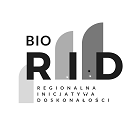 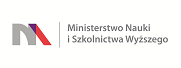 Usługa (badanie naukowe): przygotowanie bibliotek genomowych, sekwencjonowanie następnej oraz trzeciej generacji z DNA jądrowego Sorbus torminalis Fraxinus excelsior, Sorbus aucupariaUsługa (badanie naukowe): przygotowanie bibliotek genomowych, sekwencjonowanie następnej oraz trzeciej generacji z DNA jądrowego Sorbus torminalis Fraxinus excelsior, Sorbus aucupariaLp.KRYTERIUMWAGA1. CENA80%2.Udokumentowane doświadczenie w realizacji usług sekwencjonowania 20%RAZEM:100%Ilość wykonanych projektów 23456 i więcejLiczba punktów 12345do dnia 10.07.2020 r.do godz. 11:00Lp.Przedmiot usługiWartość usługi bruttoData wykonania usługiPodmiot na rzecz którego została wykonana usługaZAMAWIAJĄCY:WYKONAWCA: